به نام ایزد  دانا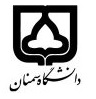                                                                                                                                                                               (کاربرگ طرح درس)                                               تاریخ بهروز رسانی:   مهر 98            دانشکده     شیمی                                                                            نیمسال اول سال تحصیلی 1398بودجهبندی درسمقطع: کارشناسی  کارشناسی ارشد□  دکتری□مقطع: کارشناسی  کارشناسی ارشد□  دکتری□مقطع: کارشناسی  کارشناسی ارشد□  دکتری□تعداد واحد: نظری3  عملی-تعداد واحد: نظری3  عملی-فارسی:   شیمی فیزیک 2فارسی:   شیمی فیزیک 2نام درسپیشنیازها و همنیازها: شیمی فیزیک 1پیشنیازها و همنیازها: شیمی فیزیک 1پیشنیازها و همنیازها: شیمی فیزیک 1پیشنیازها و همنیازها: شیمی فیزیک 1پیشنیازها و همنیازها: شیمی فیزیک 1لاتین: Physical Chemistry (II) لاتین: Physical Chemistry (II) نام درسشماره تلفن اتاق: 02331533195شماره تلفن اتاق: 02331533195شماره تلفن اتاق: 02331533195شماره تلفن اتاق: 02331533195مدرس/مدرسین: احمد باقريمدرس/مدرسین: احمد باقريمدرس/مدرسین: احمد باقريمدرس/مدرسین: احمد باقريمنزلگاه اینترنتی: https://abagheri.profile.semnan.ac.irمنزلگاه اینترنتی: https://abagheri.profile.semnan.ac.irمنزلگاه اینترنتی: https://abagheri.profile.semnan.ac.irمنزلگاه اینترنتی: https://abagheri.profile.semnan.ac.irپست الکترونیکی:    abagheri@semnan.ac.irپست الکترونیکی:    abagheri@semnan.ac.irپست الکترونیکی:    abagheri@semnan.ac.irپست الکترونیکی:    abagheri@semnan.ac.irبرنامه تدریس در هفته و شماره کلاس: یک شنبه 10 تا 12 و سه شنبه 10:00 تا 11:30برنامه تدریس در هفته و شماره کلاس: یک شنبه 10 تا 12 و سه شنبه 10:00 تا 11:30برنامه تدریس در هفته و شماره کلاس: یک شنبه 10 تا 12 و سه شنبه 10:00 تا 11:30برنامه تدریس در هفته و شماره کلاس: یک شنبه 10 تا 12 و سه شنبه 10:00 تا 11:30برنامه تدریس در هفته و شماره کلاس: یک شنبه 10 تا 12 و سه شنبه 10:00 تا 11:30برنامه تدریس در هفته و شماره کلاس: یک شنبه 10 تا 12 و سه شنبه 10:00 تا 11:30برنامه تدریس در هفته و شماره کلاس: یک شنبه 10 تا 12 و سه شنبه 10:00 تا 11:30برنامه تدریس در هفته و شماره کلاس: یک شنبه 10 تا 12 و سه شنبه 10:00 تا 11:30اهداف درس: آشنایی با ترمودینامیک محلولها، دیاگرامهای فاز، الکتروشیمی، سینتیک شیمیاییاهداف درس: آشنایی با ترمودینامیک محلولها، دیاگرامهای فاز، الکتروشیمی، سینتیک شیمیاییاهداف درس: آشنایی با ترمودینامیک محلولها، دیاگرامهای فاز، الکتروشیمی، سینتیک شیمیاییاهداف درس: آشنایی با ترمودینامیک محلولها، دیاگرامهای فاز، الکتروشیمی، سینتیک شیمیاییاهداف درس: آشنایی با ترمودینامیک محلولها، دیاگرامهای فاز، الکتروشیمی، سینتیک شیمیاییاهداف درس: آشنایی با ترمودینامیک محلولها، دیاگرامهای فاز، الکتروشیمی، سینتیک شیمیاییاهداف درس: آشنایی با ترمودینامیک محلولها، دیاگرامهای فاز، الکتروشیمی، سینتیک شیمیاییاهداف درس: آشنایی با ترمودینامیک محلولها، دیاگرامهای فاز، الکتروشیمی، سینتیک شیمیاییامکانات آموزشی مورد نیاز: ----امکانات آموزشی مورد نیاز: ----امکانات آموزشی مورد نیاز: ----امکانات آموزشی مورد نیاز: ----امکانات آموزشی مورد نیاز: ----امکانات آموزشی مورد نیاز: ----امکانات آموزشی مورد نیاز: ----امکانات آموزشی مورد نیاز: ----امتحان پایانترمامتحان میانترمارزشیابی مستمر(کوئیز)ارزشیابی مستمر(کوئیز)فعالیتهای کلاسی و آموزشیفعالیتهای کلاسی و آموزشینحوه ارزشیابینحوه ارزشیابی135--22درصد نمرهدرصد نمره1. P. W. Atkins, Physical Chemistry, 6th Edition ترجمه: غلامعباس پارسافر، بیژن نجفی2. Ira N. Levine, Physical Chemistry, 5th Edition ترجمه: غلامرضا اسلامپور، غلامعباس پارسافر، علی مقاری، بیژن نجفی1. P. W. Atkins, Physical Chemistry, 6th Edition ترجمه: غلامعباس پارسافر، بیژن نجفی2. Ira N. Levine, Physical Chemistry, 5th Edition ترجمه: غلامرضا اسلامپور، غلامعباس پارسافر، علی مقاری، بیژن نجفی1. P. W. Atkins, Physical Chemistry, 6th Edition ترجمه: غلامعباس پارسافر، بیژن نجفی2. Ira N. Levine, Physical Chemistry, 5th Edition ترجمه: غلامرضا اسلامپور، غلامعباس پارسافر، علی مقاری، بیژن نجفی1. P. W. Atkins, Physical Chemistry, 6th Edition ترجمه: غلامعباس پارسافر، بیژن نجفی2. Ira N. Levine, Physical Chemistry, 5th Edition ترجمه: غلامرضا اسلامپور، غلامعباس پارسافر، علی مقاری، بیژن نجفی1. P. W. Atkins, Physical Chemistry, 6th Edition ترجمه: غلامعباس پارسافر، بیژن نجفی2. Ira N. Levine, Physical Chemistry, 5th Edition ترجمه: غلامرضا اسلامپور، غلامعباس پارسافر، علی مقاری، بیژن نجفی1. P. W. Atkins, Physical Chemistry, 6th Edition ترجمه: غلامعباس پارسافر، بیژن نجفی2. Ira N. Levine, Physical Chemistry, 5th Edition ترجمه: غلامرضا اسلامپور، غلامعباس پارسافر، علی مقاری، بیژن نجفیمنابع و مآخذ درسمنابع و مآخذ درستوضیحاتمبحثشماره هفته آموزشیمعرفی منابع، معرفی سرفصل ها، مروری بر مباحث شیمی فیزیک 1فصل اول: تعادل فاز در سیستمهای یک جزئیتعادل مادی، تعادی واکنش و تعادل فاز، قاعده فاز، درجه آزادی، اجزای مستقل، حل مساله1دیاگرام فاز سیستمهای یک جزئی، مفهوم نقطه بحرانی و نقطه سه گانه، آنتالپی و آنتروپی تغییر فاز، قاعده تروتون، معادلات کلاپیرون و کلازیوس- کلاپیرونتبدیلات فاز جامد – جامد، فازهای شبه پایدار، انواع تبدیلات فازی، حل مساله2فصل دوم: محلولهاترکیب محلول، کمیت های مولی جزئی، حجم مولی جزئی، اندازه گیری حجم های مولی جزئی، روابط بین کمیت های مولی جزئیپتانسیل شیمیایی (انرژی گیبس مولی جزئی ) و اهمیت آن، کمیت های امتزاج، محلولهای ایده آل، معادله ترمودینامیکی محلول ایده آل، حالتهای استاندارد، فشار بخار، قانون رائول3محلولهای رقیق ایده آل، قانون هنریحل مساله4فصل سوم: محلولهای غیر ایده آلفعالیت و ضریب فعالیت، حالت های استاندارد برای اجزای محلول غیر ایده آل، توابع اضافی (فزونی)، محلولهای باقاعده (مرتب)تعیین فعالیت و ضریب فعالیت، معادله گیبس- دوهم، ضرایب فعالیت در مقیاس مولالیته و غلظت مولی، حل مساله5محلولهای الکترولیت، پتانسیل های شیمیایی در محلولهای الکترولیت، ضریب فعالیت یونی متوسطنظریه دبای- هوکل، قدرت یونی، قانون حدی دبای- هوکل، حل مساله6مخلوط گازهای غیر ایده آل، فوگاسیته وضریب فوگاسیته، تعادل در سیستمهای غیر ایده آل، وابستگی ثابت تعادل به دما و فشار  حل مساله7امتحان میان ترم (فصل اول، فصل دوم و فصل سوم)فصل چهارم: تعادل فاز در سیستمهای چند جزئیخواص کالیگاتیو، کاهش فشار بخار، کاهش نقطه انجماد،8افزایش نقطه جوش، فشار اسمزی، حلالیت، ضریب وانت هوفنمودار فاز در سیستم های دو جزئی، تعادل مایع بخار در سیستم دو جزئی، خط اتصال، خط هم ترکیب، قاعده اهرم9تعادل مایع- مایع در سیستم دو جزئی، ضریب پخش (ضریب توزیع)، حل مسالهتعادل جامد- مایع در سیستم دو جزئی، نقطه اتکتیک، منحنی سرمایش10تعادل جامد- مایع در سیستم دو جزئی، نقطه پریتکتیک، ذوب هم نهشت و ذوب ناهم نهشت، حل مسالهنمودار فاز در سیستم های سه جزئی، نحوه رسم نمودار و تعیین ترکیب سیستم، نمودار فاز برای سه مایع11نمودار فاز در سیستم های سه جزئی برای دو گونه جامد و یک مایع، حل مسالهفصل پنجم: سیستمهای الکتروشیمیاییجدایی بار و مفهوم اختلاف پتانسیل، ثابت فاراده، ترمودینامیک سیستمهای الکتروشیمیایی، پتانسیل الکتروشیمیایی، پیل های الکتروشیمیایی، پیل های گالوانی و الکترولیتی، پیل دانیل، نیم واکنشهای آندی و کاتدی، واکنش اکسایش - کاهش12نمودارهای پیل و قراردادهای آیوپاک، پتانسیل استاندارد و پتانسیل الکترود، انواع الکترودهای برگشت پذیر(الکترود فلز –یون فلز، الکترود آمالگام، الکترود رداکس، الکترود فلز-نمک نامحلول، الکترود گازی و ....)رابطه نرنست، بدست آوردن نیروی محرکه پیل، پیل های غلظتی، کاربردهای نیروی محرکه اندازه گیری شده، حل مساله13رسانایی الکتریکی،رسانایی ویژه، رسانایی مولی، رسانایی اکی والان، عدد انتقال، تحرک یونی (موبیلیتی)، قانون کهلروش، حل مسالهفصل ششم: سینتیک واکنشواکنش همگن و ناهمگن، تعریف سرعت واکنش، واحدهای سرعت واکنش، قانون سرعت، مرتبه جزئی و کلی، ثابت سرعت، مکانیزم واکنش، واکنش بنیادی، واکنش ساده، واکنش پیچیده، شبه مرتبه، اندازه گیری سرعت واکنش (روشهای فیزیکی و شیمیایی)14انتگرال گیری از روابط سرعت، واکنشهای درجه 1، درجه 2، ... و درجه n، زمان نیمه عمر و کسر عمر، واکنش مرتبه اول برگشت پذیر، واکنش مرتبه اول متوالیواکنش مرتبه اول موازی، تعیین قانون سرعت (روش نیمه عمر، روش سرعت اولیه و روش مجزا کردن)15قانون سرعت واکنشهای بنیادی، مولکولاریته، تقریب حالت پایا، تقریب مرحله تعیین کننده سرعت، وابستگی ثابت سرعت به دما، معادله آرنیوسحل مساله16